Wielkopolski Urząd Wojewódzki w Poznaniu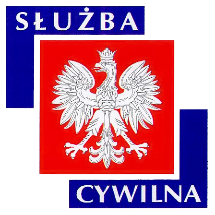 Ogłoszenie o naborze z dnia 09 maja 2017 r.WYMIAR ETATU: 1 STANOWISKA: 1 Dyrektor Generalny poszukuje kandydatów\kandydatek na stanowisko:referent prawnydo spraw: prowadzenia nadzoru nad działalnością uchwałodawczą jednostek samorządu terytorialnegow Wydziale Kontroli, Prawnym i Nadzoru WUW w Poznaniu nr ref. 45/17MIEJSCE WYKONYWANIA PRACY:PoznańADRES URZĘDU:Al. Niepodległości 16/18 
61-713 Poznań WARUNKI PRACY- praca administracyjno-biurowa z wykorzystaniem komputera oraz typowych urządzeń biurowych 
- zadania wykonywane w siedzibie urzędu 
- zagrożenia biologiczne typowe dla pracy z dokumentacją 
- stanowisko pracy znajduje się na pierwszym piętrze budynku biurowego 
- praca przy monitorze ekranowym z koniecznością przemieszczania się w pomieszczeniu po wymaganą dokumentację oraz do archiwum 
- stanowisko pracy wyposażone w meble biurowe dostosowane do wymagań określonych dla stanowisk administracyjno-biurowych 
- budynek bezpośrednio nie posiada podjazdu dla osób niepełnosprawnych na wózkach inwalidzkich, możliwość przejazdu z sąsiedniego budynku 
- klatka schodowa o normatywnej ilości stopni z poręczami 
- budynek nie jest wyposażony w windy osobowe, konieczność korzystania z wind w sąsiednim budynku i przemieszczania się łącznikiem 
- drzwi wejściowe do pokoi biurowych o szerokości 90 cm 
- w budynku pomieszczenia higieniczno-sanitarne nie są przystosowane są dla osób niepełnosprawnychZAKRES ZADAŃbadanie uchwał i zarządzeń organów jednostek samorządu terytorialnego w celu stwierdzenia zgodności z prawemprzygotowywanie projektów rozstrzygnięć nadzorczych w celu wyeliminowania z obrotu prawnego wadliwych prawnie aktów prawnych podjętych przez jednostki samorządu terytorialnegoopracowywanie projektów skarg do sądu administracyjnego i projektów odpowiedzi na skargi kierowane do sądu administracyjnego przez ograny jednostek samorządu terytorialnegoprzygotowywanie odpowiedzi na pisma dotyczące uchwał samorządowychprzekazywanie do publikacji w Dzienniku Urzędowym Województwa Wielkopolskiego rozstrzygnięć nadzorczych dotyczących aktów prawa miejscowegoWYMAGANIA NIEZBĘDNEwykształcenie: wyższe magisterskie na kierunku prawo lub administracja doświadczenie zawodowe: 1 rok i 6 miesięcy w administracji publicznejznajomość ustaw dotyczących funkcjonowania samorządu terytorialnego, ustawy o ogłaszaniu aktów normatywnych i niektórych innych aktów prawnych, Kodeksu postępowania administracyjnego, ustawy o wojewodzie i administracji rządowej w województwieumiejętność współpracy w zespoleodporność na stresumiejętność analizy dokumentów i formułowania wnioskówdobra organizacja pracyasertywnośćumiejętność argumentacjisamodzielnośćposiadanie obywatelstwa polskiegokorzystanie z pełni praw publicznychnieskazanie prawomocnym wyrokiem za umyślne przestępstwo lub umyślne przestępstwo skarboweWYMAGANIA DODATKOWEumiejętność efektywnej komunikacjiumiejętność rozwiązywania problemówumiejętność dostosowywania się do zmianDOKUMENTY I OŚWIADCZENIA NIEZBĘDNEŻyciorys/CV i list motywacyjnyKopie dokumentów potwierdzających spełnienie wymagania niezbędnego w zakresie wykształceniaKopie dokumentów potwierdzających spełnienie wymagania niezbędnego w zakresie doświadczenia zawodowego / stażu pracyOświadczenie o posiadaniu obywatelstwa polskiego albo kopia dokumentu potwierdzającego posiadanie polskiego obywatelstwaOświadczenie o wyrażeniu zgody na przetwarzanie danych osobowych do celów naboruOświadczenie o korzystaniu z pełni praw publicznychOświadczenie o nieskazaniu prawomocnym wyrokiem za umyślne przestępstwo lub umyślne przestępstwo skarboweDOKUMENTY I OŚWIADCZENIA DODATKOWEkopia dokumentu potwierdzającego niepełnosprawność - w przypadku kandydatek/kandydatów, zamierzających skorzystać z pierwszeństwa w zatrudnieniu w przypadku, gdy znajdą się w gronie najlepszych kandydatek/kandydatówTERMINY I MIEJSCE SKŁADANIA DOKUMENTÓWDokumenty należy złożyć do: 19 maja 2017 r.Decyduje data: stempla pocztowego / osobistego dostarczenia oferty do urzęduMiejsce składania dokumentów:
Wielkopolski Urząd Wojewódzki w Poznaniu 
Al. Niepodległości 16/18 
61-713 Poznań 
Kancelaria Główna Urzędu, bud. B, pok. 025-026 
(z podaniem w ofercie nr ref. 45/17) INNE INFORMACJE:W miesiącu poprzedzającym datę upublicznienia ogłoszenia wskaźnik zatrudnienia osób niepełnosprawnych w urzędzie, w rozumieniu przepisów o rehabilitacji zawodowej i społecznej oraz zatrudnianiu osób niepełnosprawnych, nie wynosi co najmniej 6%.Osoba zatrudniona na ww. stanowisku, zgodnie z art. 78 ust. 4 Ustawy z dnia 21 listopada 2008 r. o służbie cywilnej, nie może łączyć zatrudnienia w służbie cywilnej z mandatem radnego. 
Do składania ofert zachęcamy również osoby niepełnosprawne. 
Wzór wymaganych oświadczeń zamieszczony jest pod adresem: 
www.poznan.uw.gov.pl/system/files/zalaczniki/wzor_oswiadczenia_do_naboru_na_stanowisko_pracy.docx 
Oświadczenia należy opatrzyć odręcznym podpisem wraz z datą. 
Kandydaci zakwalifikowani do kolejnych etapów naboru zostaną powiadomieni o ich terminie telefonicznie, drogą elektroniczną lub pocztową. 
Wyniki naboru opublikowane będą po zakończeniu naboru w BIP KPRM, BIP WUW oraz w siedzibie Urzędu. 
Oferty osób niezatrudnionych zostaną zniszczone po upływie 3 miesięcy od dnia zakończenia naboru. 
Proponowane wynagrodzenie zasadnicze brutto: 2500-2700 zł. 
Dodatkowe informacje, w tym o kolejnych etapach naboru, można uzyskać pod nr tel. 61 854 19 91, 61 854 11 87. 
Nasz urząd jest pracodawcą równych szans i wszystkie aplikacje są rozważane z równą uwagą bez względu na płeć, wiek, niepełnosprawność, rasę, narodowość, przekonania polityczne, przynależność związkową, pochodzenie etniczne, wyznanie, orientacje seksualną czy też jakąkolwiek inną cechę prawnie chronioną. Autor: Tomasz Mysłowski